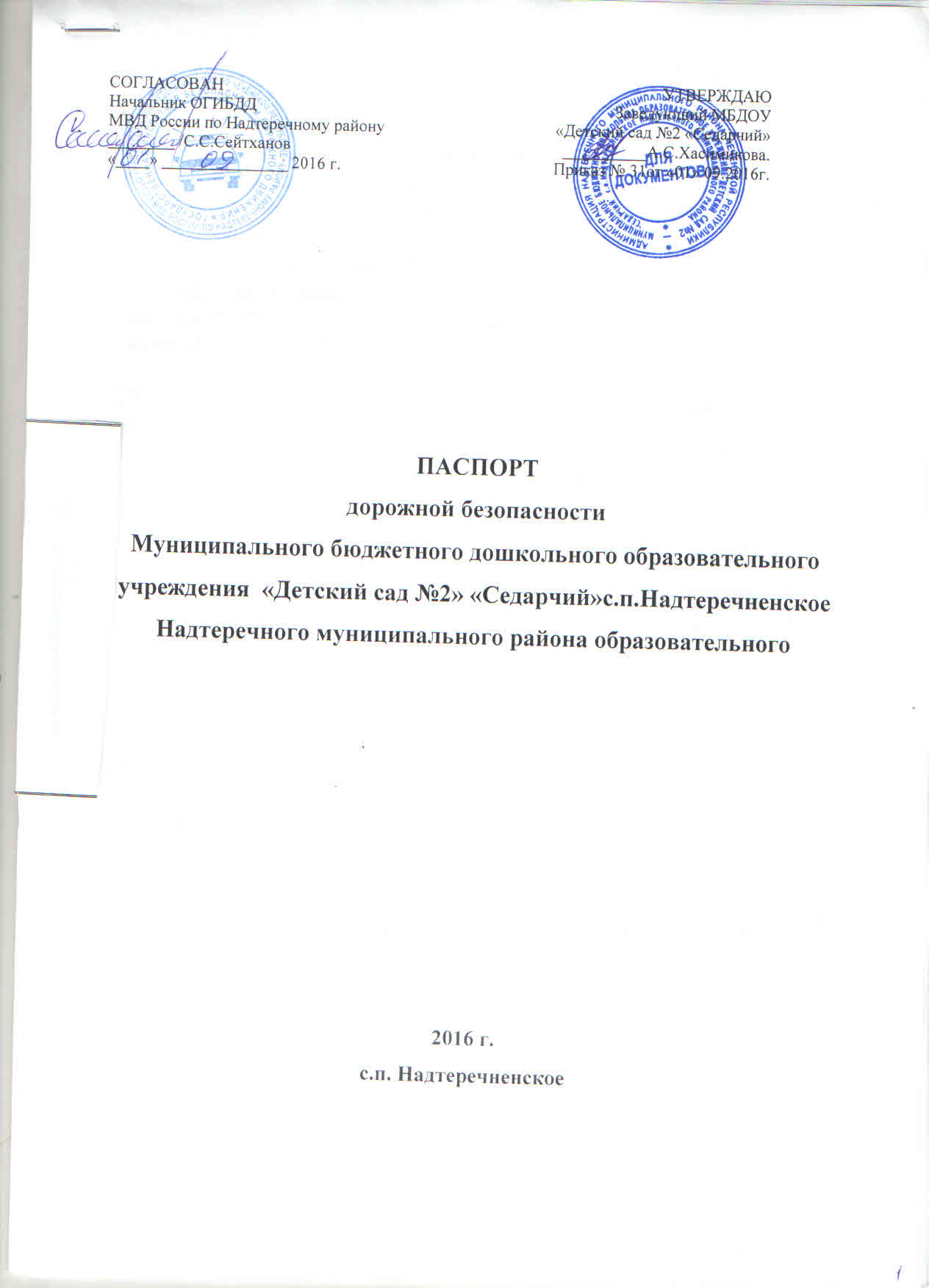 Паспорт дорожной безопасности МБДОУ ( далее Паспорт) предназначен для отображения информации о МБДОУ «Детский сад № 2 «Седарчий» с.п. Надтеречненское   ( далее МБДОУ) с точки зрения обеспечения безопасности детей на этапах их перемещения «дом – МБДОУ – дом», для использования воспитателями и сотрудниками Госавтоинспекции в работе по разъяснению безопасного передвижения и поведения детей на улично – дорожной сети вблизи МБДОУ и на маршруте «МБДОУ – дом», для подготовки мероприятий по предупреждению детского дорожно- транспортного травматизма.
Паспорт ведется ответственным сотрудником образовательного учреждения совместно с сотрудниками Госавтоинспекции, которые оказывают помощь в разработке  Паспорта, а также при внесении необходимых изменений в отдельные разделы Паспорта.Оригинал Паспорта хранится в МБДОУ, копия паспорта – в отделе пропаганды безопасности дорожного движения ГИБДД.СОДЕРЖАНИЕ1. Пояснительная записка2. Общие сведения3.План-схемы МБДОУ:-организации дорожного движения в непосредственной близости от МБДОУ «Детский сад №2 «Седарчий» с размещением соответствующих технических средств, маршруты движения родителей с детьми.-Пути движения транспортных средств по территории МБДОУ «Детский сад №2 «Седарчий» к местам разгрузки-погрузки, рекомендуемых безопасных путей передвижения детей по территории образовательного учреждения.      4. Приложения:4.1. Организация работы по профилактике детского дорожно-транспортного травматизма4.2. План мероприятий по профилактике детского дорожно-транспортного травматизма в МБДОУ1.Пояснительная запискаЖизнь и здоровье человека являются наивысшей ценностью. Государство берёт на себя ответственность за защиту, охрану и обеспечение безопасности жизнедеятельности человека. Одной из составляющих общей безопасности является дорожная безопасность. И именно дорожная безопасность, как показывает статистика, является в настоящее время наиболее проблемной. Особенно тревожно то, что в дорожно-транспортных происшествиях гибнут и получают травмы дети, подчас и дошкольного возраста.Субъектами, осуществляющими деятельность по профилактике детского дорожно-транспортного травматизма, являются: подразделения Госавтоинспекции, средства массовой информации, общественные объединения, деятельность которых связана с дорожным движением, а также дошкольные и иные образовательные учреждения.В воспитательном процессе  в МБДОУ выделена образовательная область «Безопасность», которая включает в себя задачу по передаче детям знаний о правилах безопасности дорожного движения в качестве пешехода и пассажира транспортного средства.Для достижения поставленной задачи главная роль отводится педагогам и родителям. От того, насколько сами они будут подготовленными, очень многое зависит. Так, взрослые должны знать:-правила дорожного движения, относящиеся к движению пешеходов, велосипедистов, перевозке пассажиров;-основные дорожные знаки, касающиеся участников дорожного движения;-сигналы светофора, регулировщика;-требования безопасности при перевозке групп детей автобусами, при движении колонной.Одним из самых надёжных способов формирования у дошкольника безопасного поведения на дорогах является наблюдение дорожных ситуаций непосредственно на целевых прогулках, то есть получение доступной объективной информации от взрослого (как педагога, так и родителей).В детском саду педагоги прилагают много усилий для того, чтобы помочь ребёнку овладеть правилами дорожного движения, подготовить его к школьному периоду жизни, а именно: самостоятельно пользоваться правилами безопасного передвижения, начиная с территории своего микрорайона.2.Общие сведенияНаименование ДОУ: Муниципальное бюджетное дошкольное образовательное учреждение  «Детский сад №2 «Седарчий» с.п.Надтеречненское Надтеречного муниципального района образовательного Тип ДОУ:  Бюджетное дошкольное образовательное учреждение Юридический адрес ДОУ: 366810, Чеченская Республика,с.Надтеречное, ул. Ленина б/н,Фактический  адрес ДОУ: 366810, Чеченская Республика, с.Надтеречное, ул. Ленина б/нРуководитель  ДОУ: Заведующий Хасимикова А.С., 8 (963-589-16-05   Старший воспитатель:  Альтемирова Э.С.Ответственные работники за мероприятия по профилактике детского травматизма:       Старший воспитатель Альтемирова Э.С.8-965-964-33-55Количество детей: 100детейНаличие материала в методическом кабинете по БДД  имеется Время работы ДОУ:  7.00 – 19.00Наличие уголка по БДД                       __имеется__в коридоре____                                             (если имеется, указать место расположения)                           Наличие на участке детского сада для детей дорожной разметки:- ___имеется__     В общеобразовательной программе МБДОУ: имеется раздел «Безопасность».      В годовом плане МБДОУ имеются мероприятия по работе  с педагогами, взаимодействию с семьей, общественностью по обучению детей БДД: занятия, дидактические игры, игры-драматизации, сюжетно-ролевые игры, чтение художественной литературы, наблюдения на прогулках, конкурсы, консультации, праздники, досуги, утренники, сотрудничество с родителями.Реализация программ в режиме дня: организованная образовательная деятельность, режимные моменты, утренние и вечерние часы.деятельность, режимные моменты, утренние и вечерние часы.В каких возрастных группах проводится организованная образовательная деятельность по БДД: в группах младшего дошкольного возраста, старшего дошкольного возраста.Формы работы с детьми: занятия, беседы, целевые прогулки, игры, праздники, досуги, развлечения, встречи с работниками ГИБДД, конкурсы, городские акции, просмотр диафильмов, фильмов, прослушивание аудиозаписей, театрализованные представления.- Формы работы по взаимодействию с семьей: беседы, консультации, информационные стенды, досуги, конкурсы.- Формы взаимодействия МБДОУ с МБОУ СОШ №1: встречи, экскурсии, досуги, родительские собрания.Наличие методической литературы и наглядных пособий            имеются, Время работы  ДОУ:  07:00 – 19:00Телефоны оперативных служб:Полиция, дежурный по городу: 02Противопожарная часть:01Скорая медицинская помощь: 03Единая дежурно-диспетчерская служба района: ______________3. План схемы МБДОУ «Детский сад №2 Седарчий»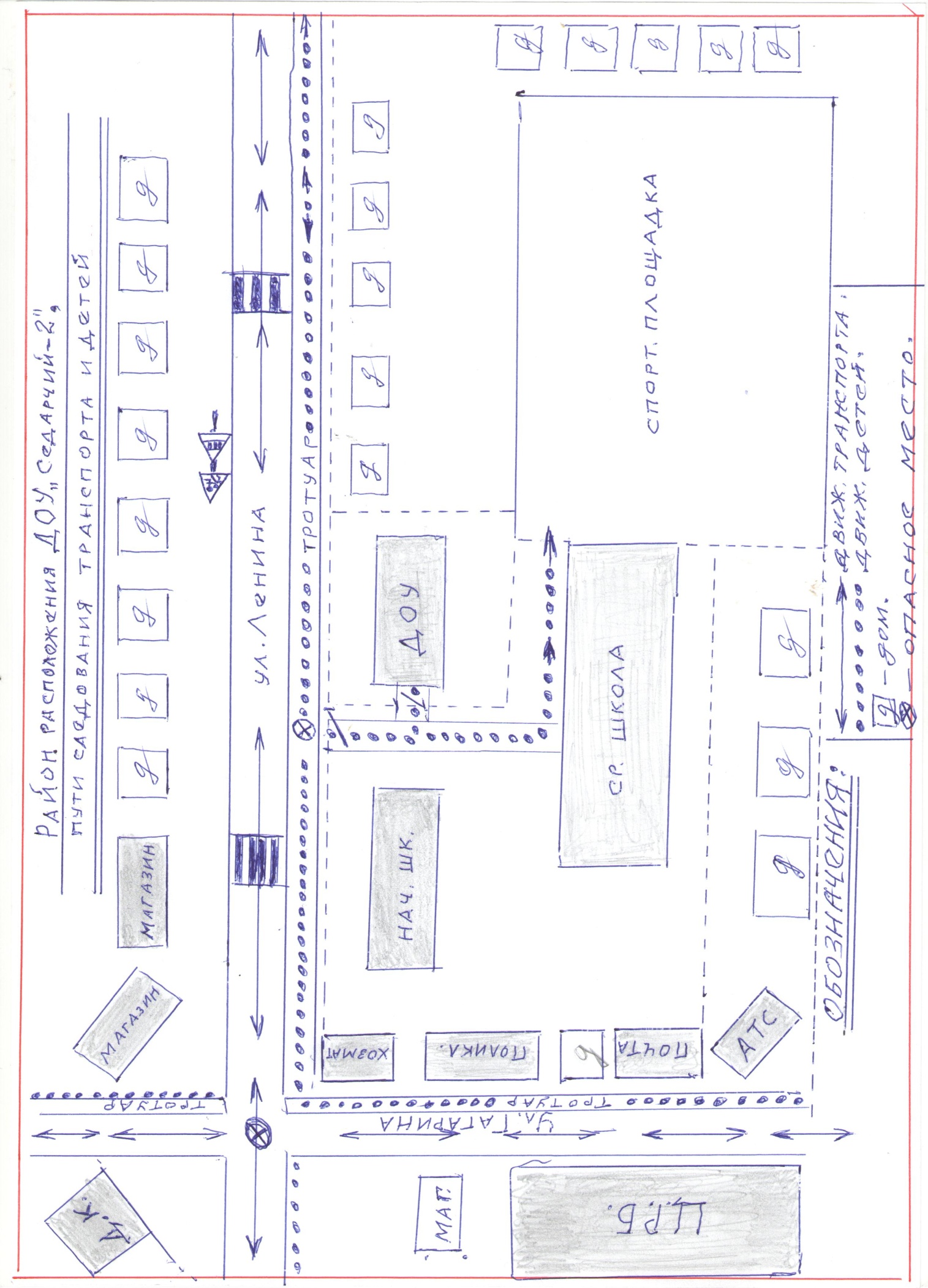 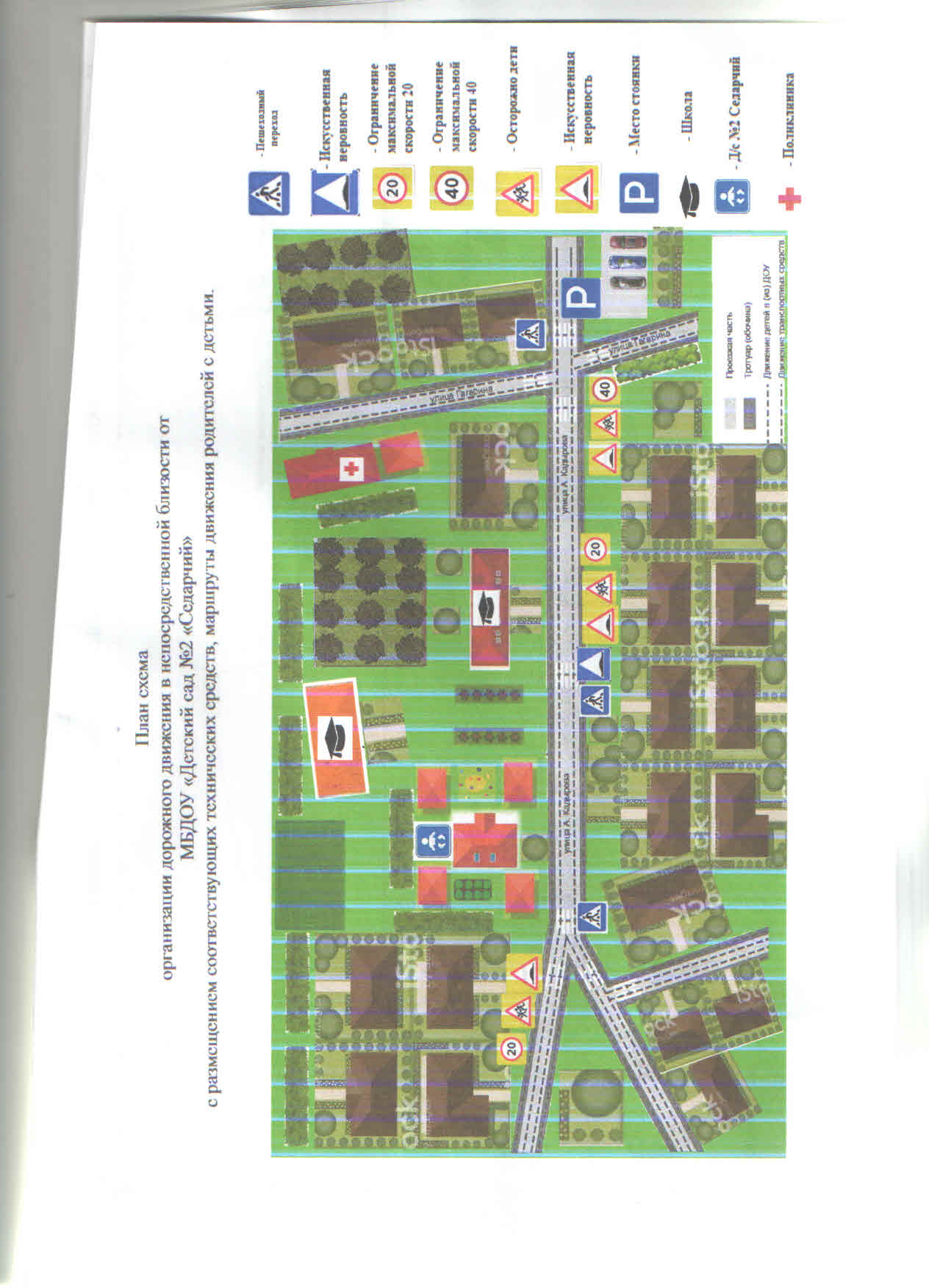 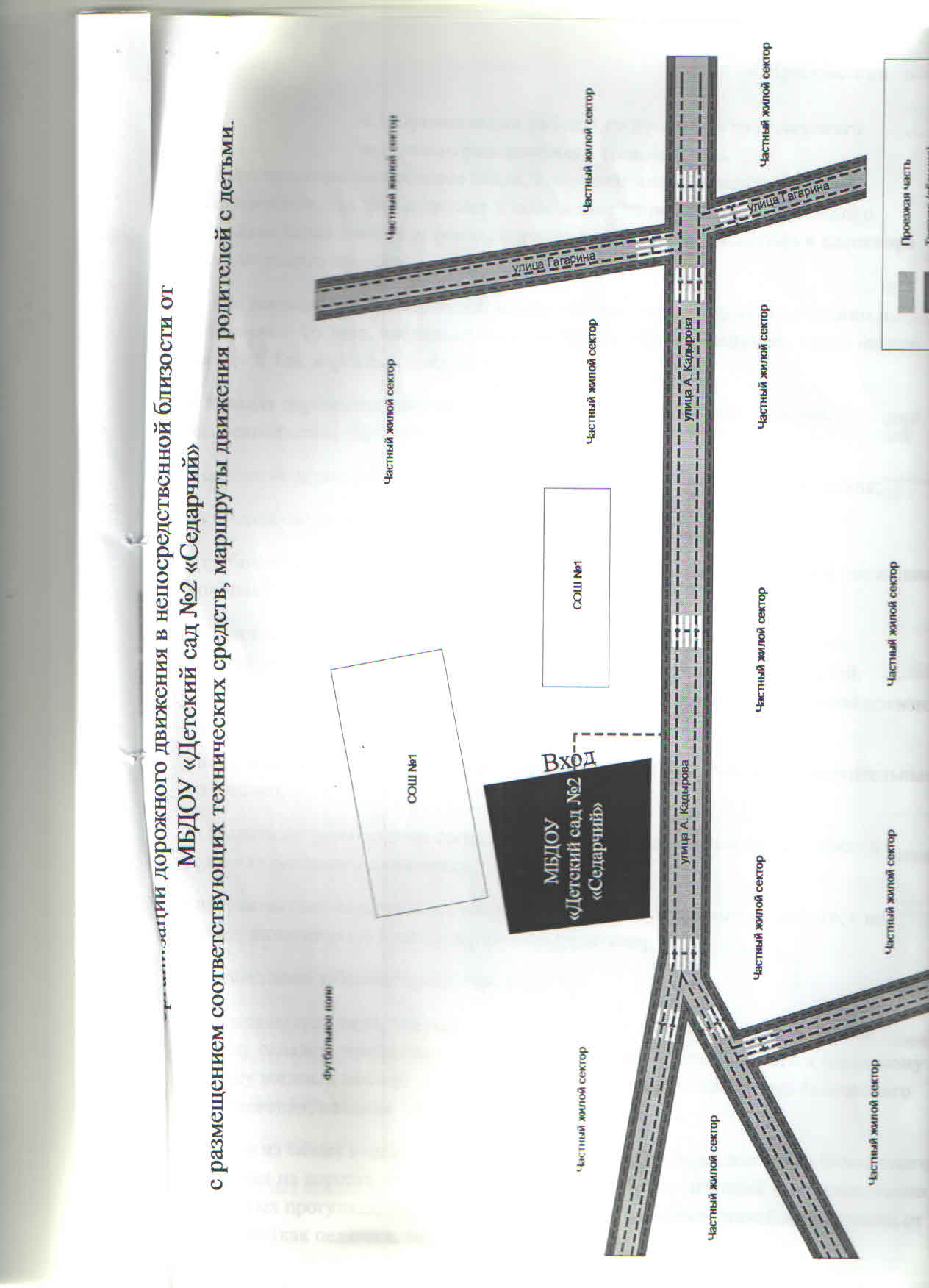                                                                                                   4.Приложения4.1.Организация работы по профилактике детского дорожно-транспортного травматизма.   В воспитательном процессе МБДОУ немалое место уделяется теме безопасности, которая включает в себя задачу по передаче детям знаний о правилах безопасности дорожного движения в качестве пешехода и пассажира транспортного средства.    Для достижения поставленной задачи главная роль отводится педагогам и родителям. От того, насколько сами они будут подготовленными, очень многое зависит. Так, взрослые должны знать: - правила дорожного движения, относящиеся к движению пешеходов, велосипедистов, перевозке пассажиров; - основные дорожные знаки, касающиеся участников дорожного движения; - сигналы светофора; - требования безопасности при перевозке групп детей автобусами, при движении колонной.    Одновременно необходимо знать и возможные формы обучения детей дошкольного возраста, с учётом их психофизиологических особенностей. Взрослые должны помнить, что обучение правилам дорожного движения должно быть: - постоянным (лучше частые короткие занятия с ребёнком, чем продолжительные, но редкие); - конкретным (необходимо сосредоточить внимание ребёнка на действиях в условиях реального движения); - направленным на привитие безопасных способов поведения на дороге, а не только запоминанию правил дорожного движения; - применимым к ближайшему окружению.    В детском саду педагоги прилагают много усилий для того, чтобы помочь ребёнку овладеть правилами дорожного движения, подготовить его к школьному периоду жизни, а именно: самостоятельно пользоваться правилами безопасного передвижения, начиная с территории своей улицы.    Одним из самых надёжных способов формирования у дошкольника безопасного поведения на дорогах является наблюдение дорожных ситуаций непосредственно на целевых прогулках, то есть получение доступной объективной информации от взрослого (как педагога, так и родителей).    В своей работе воспитатели используют:- чтение художественной литературы;- рассматривание иллюстраций, картин; - моделирование дорожных ситуаций; - обучающие и развивающие игры;- изготовление с детьми атрибутов и игрушек для занятий по теме дорожной безопасности; - художественно-творческая деятельность детей и др.    Для организации в ДОУ таких форм работы с детьми создаётся соответствующая предметно-развивающая среда. Кроме этого, в развивающей среде используются: - комплекты дорожных знаков; - макет улицы с транспортными средствами; - наглядно-иллюстративный материал; - обучающие и развивающие игры; - атрибуты для сюжетно-ролевых игр с дорожной тематикой; - детская художественная литература; - картотека стихов, загадок, считалок, поговорок, пословиц; - альбомы с фотографиями "Моя улица", "Мой микрорайон".   В ДОУ в целях пропаганды безопасности дорожного движения и профилактики детского дорожно - транспортного травматизма оформлены информационные "Уголки безопасности".    Никакое обучение не будет эффективным, если самые близкие люди не соблюдают правила дорожного движения. Для детей родители являются образцом поведения на улице, дорогах, в транспорте. Только в сотрудничестве детского сада и семьи можно выработать у детей необходимые навыки культуры поведения на дорогах. С этой целью используются: - наглядная информация на стендах для родителей, в папках-передвижках; - родительские собрания, беседы с участием педагогов; - совместные праздники и развлечения.    Таким образом, в ходе целенаправленной и систематической работы взрослых у дошкольника своевременно сформируются представления о безопасном поведении при переходе дороги и регулярная забота о своей безопасности.4.2.План мероприятий по профилактике детского дорожно-транспортного травматизма в МБДОУ.Организационно-педагогическая работаМетодическая работа3.Работа с родителями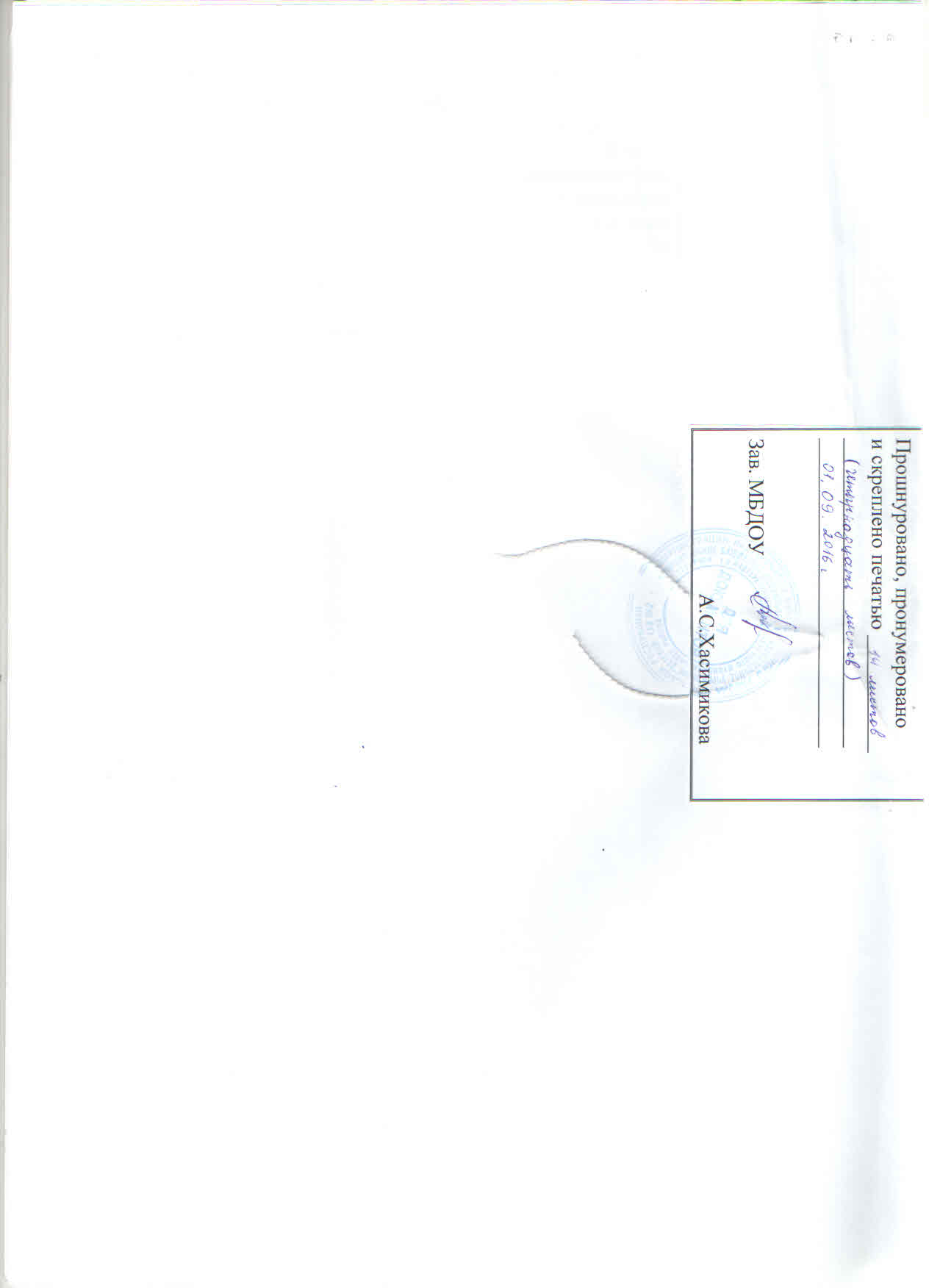 №п/пНаименование мероприятияКатегории работниковСрокОтветственный1Инструктаж по теме: «Правила дорожного движения»Воспитатели, музыкальный руководительЕжегодно –сентябрь, май, при приеме на работуЗаведующий2Инструктаж по теме: «Правила дорожного движения» (Движение детей в колоннах)Воспитатели, музыкальный руководитель,Ежегодно –сентябрь, май, при проведении экскурсий и др. мероприятийЗаведующий№п/пНаименование мероприятияКатегории работниковСрок1Оборудовать в группах уголки, макеты улиц для игры детям сентябрь Воспитатели групп2Пополнять развивающую среду в группах дидактическими играми, настольно-печатными играми, атрибутами для организации и проведения с.-р. Игр, иллюстративным материалом направленным на изучение и повторение с детьмиВ течение учебного года Воспитатели групп3Включать в календарные планы групп тематические занятия, беседы, игры по ПДД В течение учебного года. Воспитатели групп4Месячник по ПДД безопасности с воспитанниками сентябрь Воспитатели групп5Пополнять книжные уголки в группах познавательной литературой по ПДД. В течение учебного года. Воспитатели групп6Провести беседу с детьми старшей и подготовительной группы по проверке знаний по теме «Дорожная азбука» май Воспитатели групп7Обзор литературы по теме: «Профилактика ДДТТ и ПДД» 1. Журналы «Управление ДОУ», «Дошкольное воспитание», «Воспитатель ДОУ»В течение годаЗаведующий, воспитатели групп№п/пНаименование мероприятияКатегории работниковСрок1Включать в групповые родительские собрания вопросы по ПДД. Например, «Родители – образец поведения на дорогах и улицах» и др. В течение годаВоспитатели групп2Помещать в родительские уголки информационно-справочный материал по обучению детей правам безопасного поведения на дорогах и улице. В течение года Воспитатели групп